МБОУ Поселковая СОШ Азовского районаИнформационная карта участника смотра-конкурса на лучшую организацию работы по военно-патриотическому воспитанию учащихся общеобразовательных учреждений.1 - 2 класс2017 год Классный руководитель: Аликина Т.И.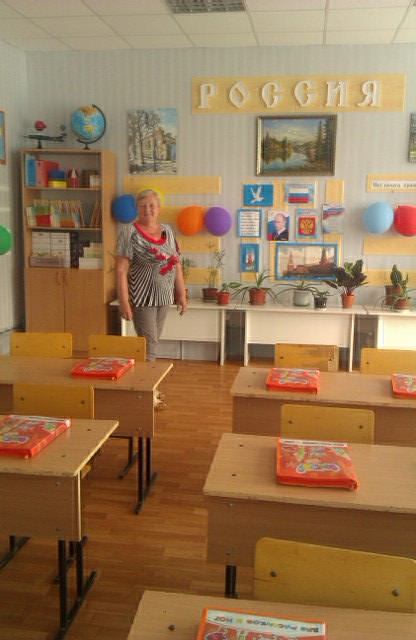 Работа в музее боевой (трудовой) славы, объединении, кружков по военно-патриотическому воспитанию, наглядной агитации патриотической направленности.В рамках месячника оборонно-массовой работы приняли участие в выставке рисунков на тему «О Спорт, ты – мир», 8 человек представили свои рисунки.Цели и задачи: воспитывать любовь и уважение к Армии, спорту, гордость за защитников Отечества, любовь к занятиям спортом, развивать умение передавать свои чувства в рисунке.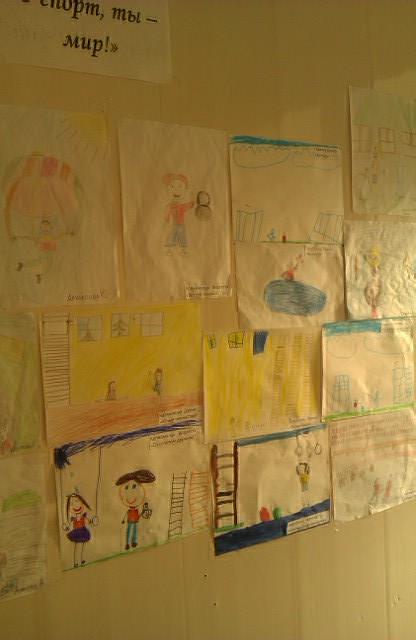 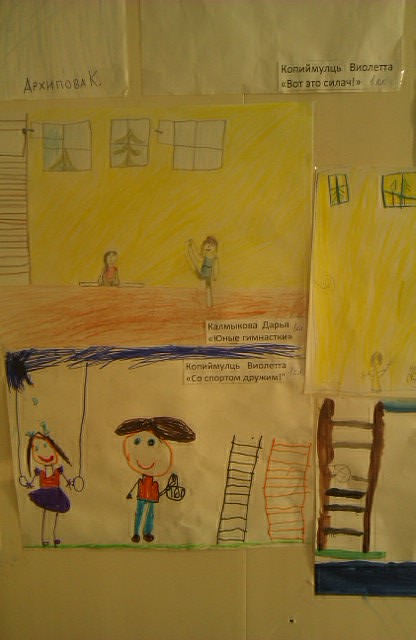 Участие в поисковой работе.Проведение экскурсий  по местам боевой славы, памятным местам.Экскурсия к памятнику воинам ВОВ   (18.11.16.)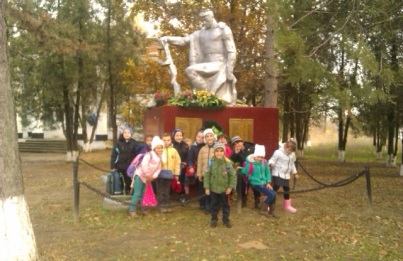 Встречи с участниками Великой Отечественной войны, ветеранами боевых действий и Вооружённых Сил.Беседа  «Чествуем погибших и живых»  (3.05.17.)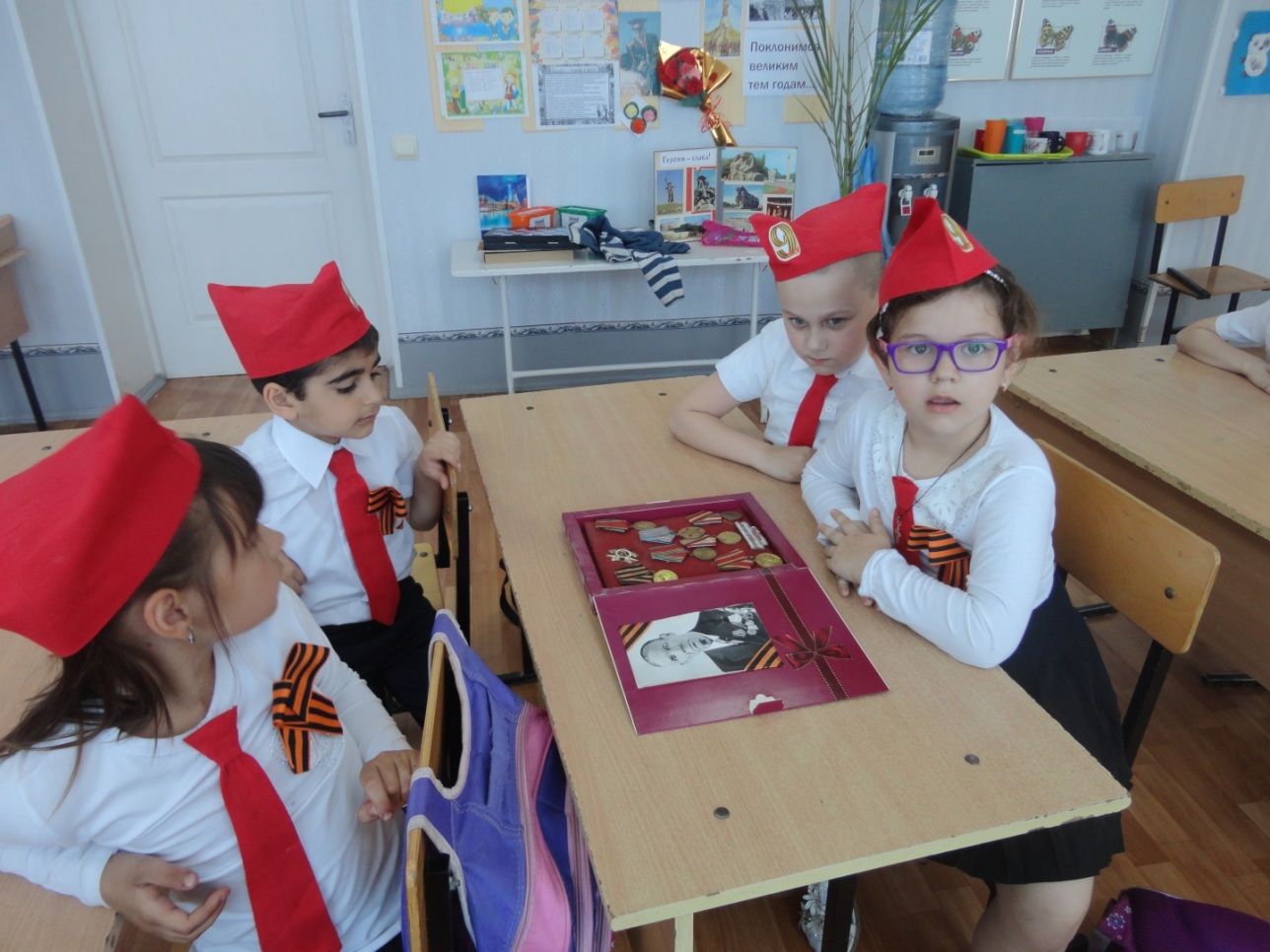 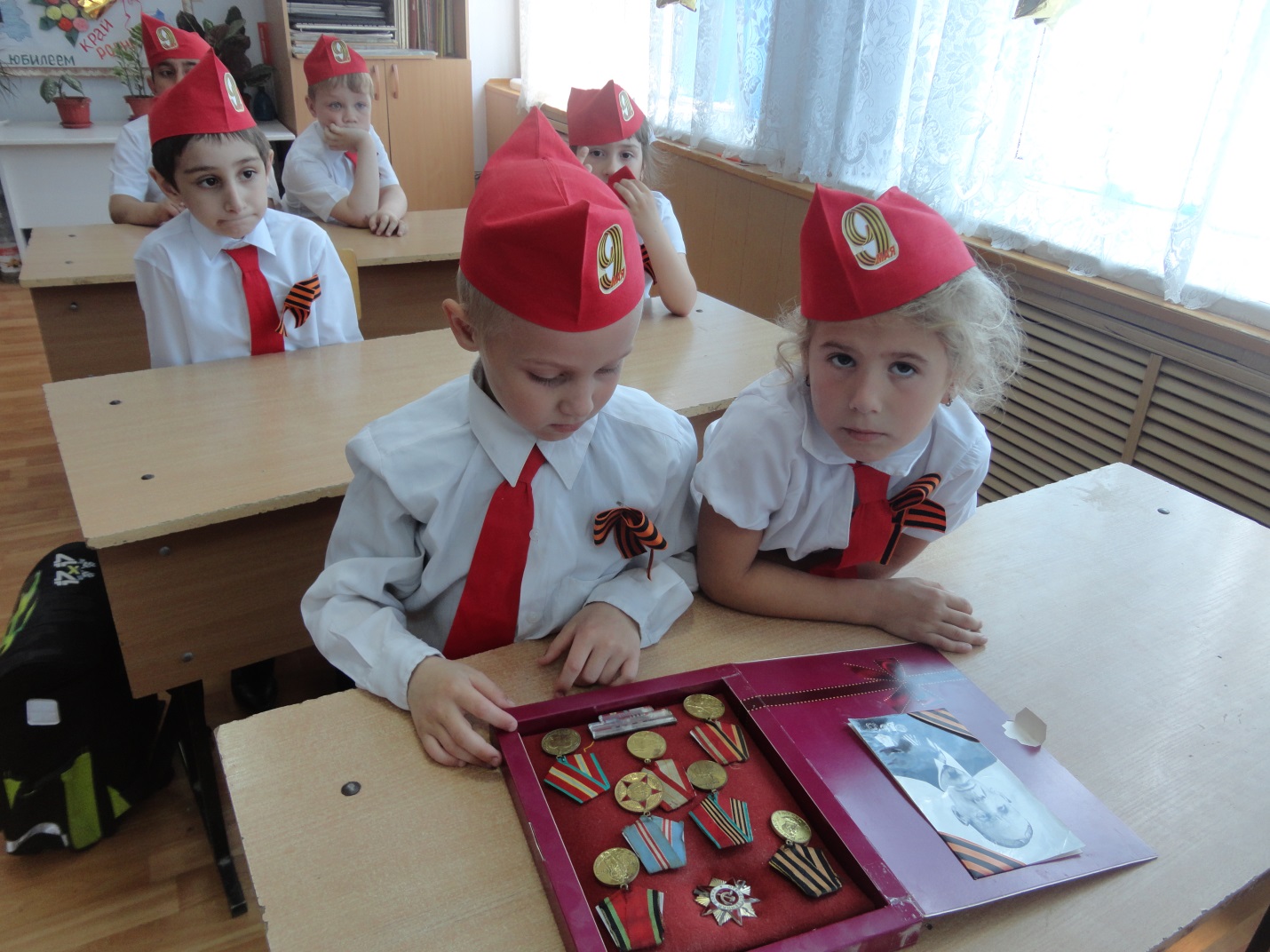 Организация и проведение военно-патриотических игр «Зарница», «Орлёнок», Уроков Мужества, военно-патриотических акций, тематических вечеров и утренников.Приняли участие в конкурсе патриотической песни «Битва хоров». Заняли 2-е место среди начальных классов.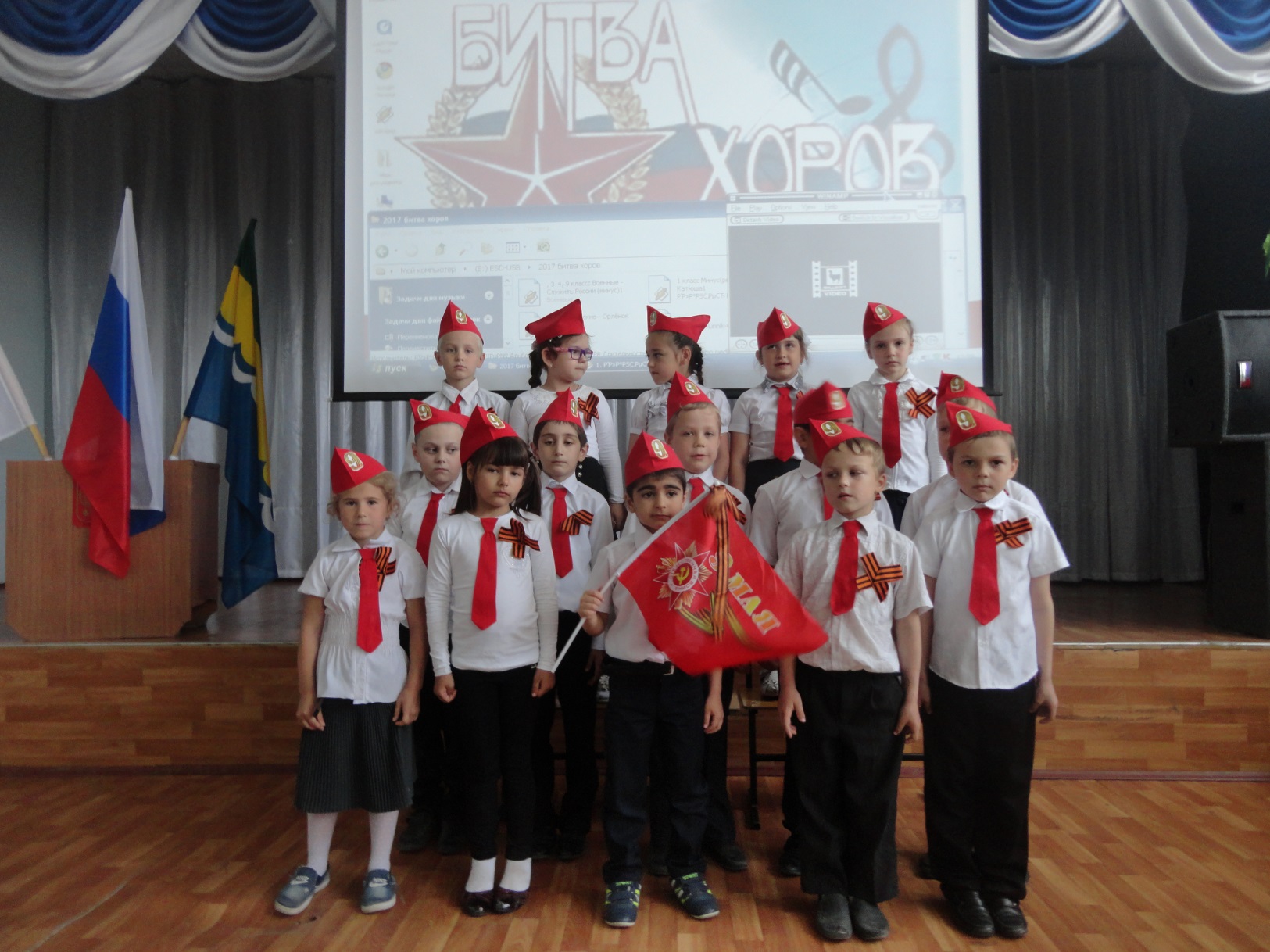 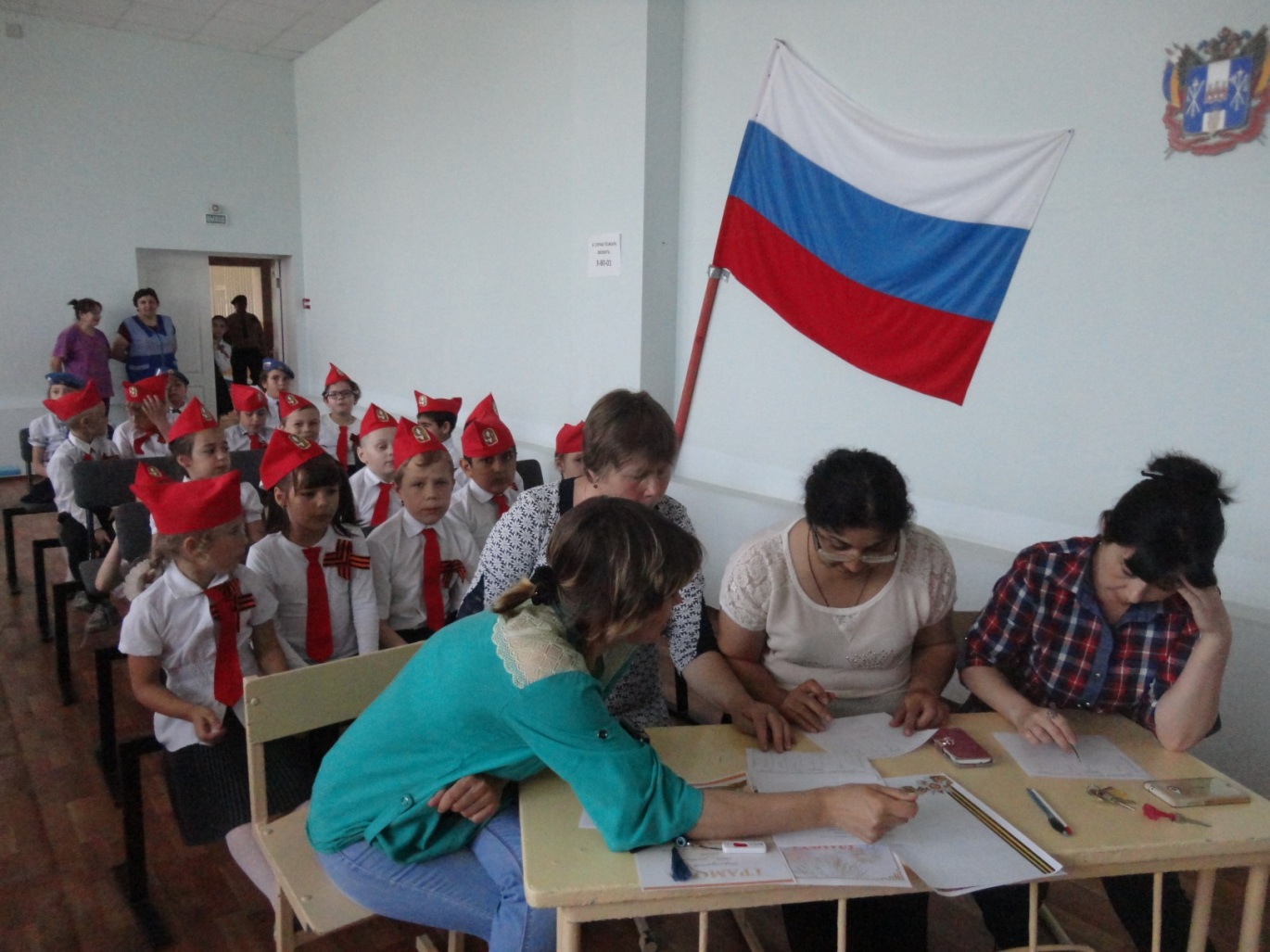 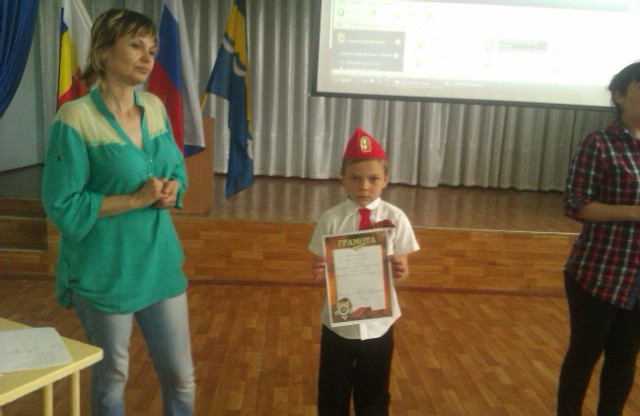 Классный час «Поклонимся великим тем годам» (5.05.17.)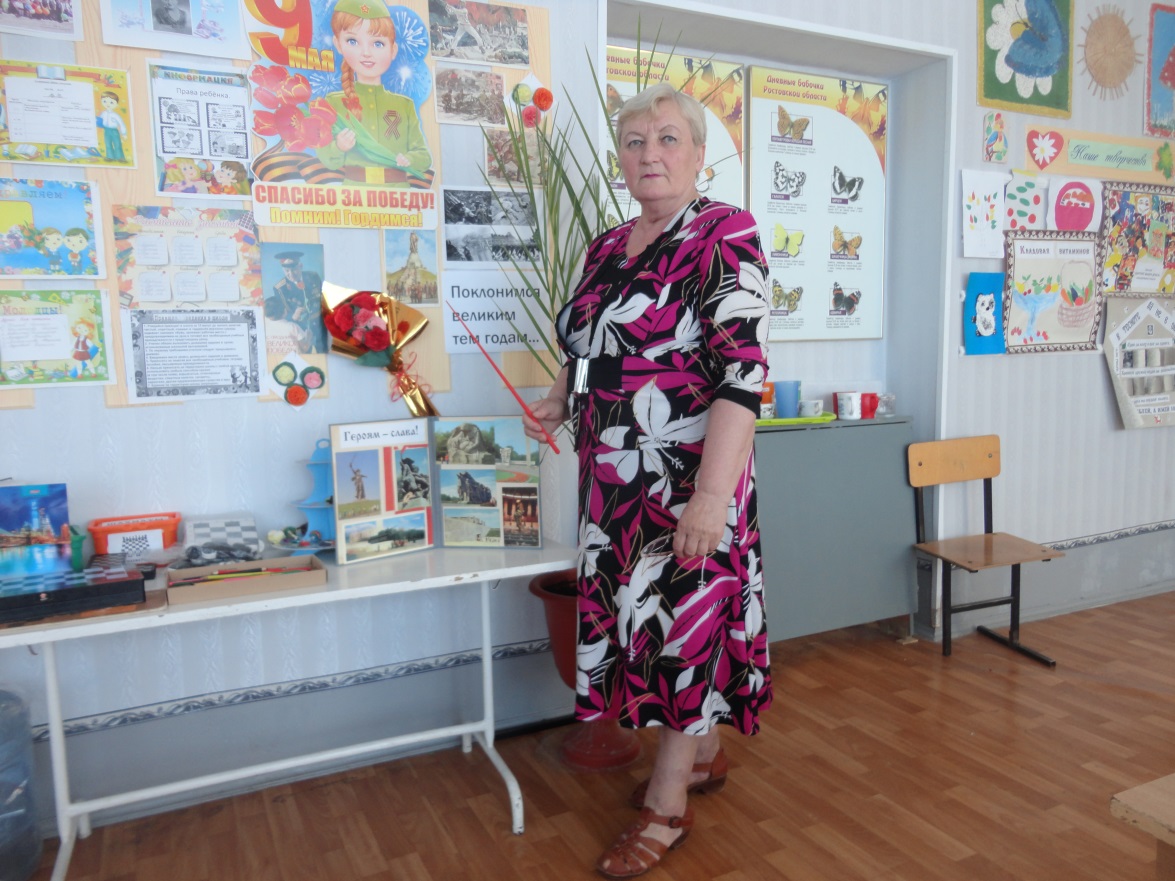 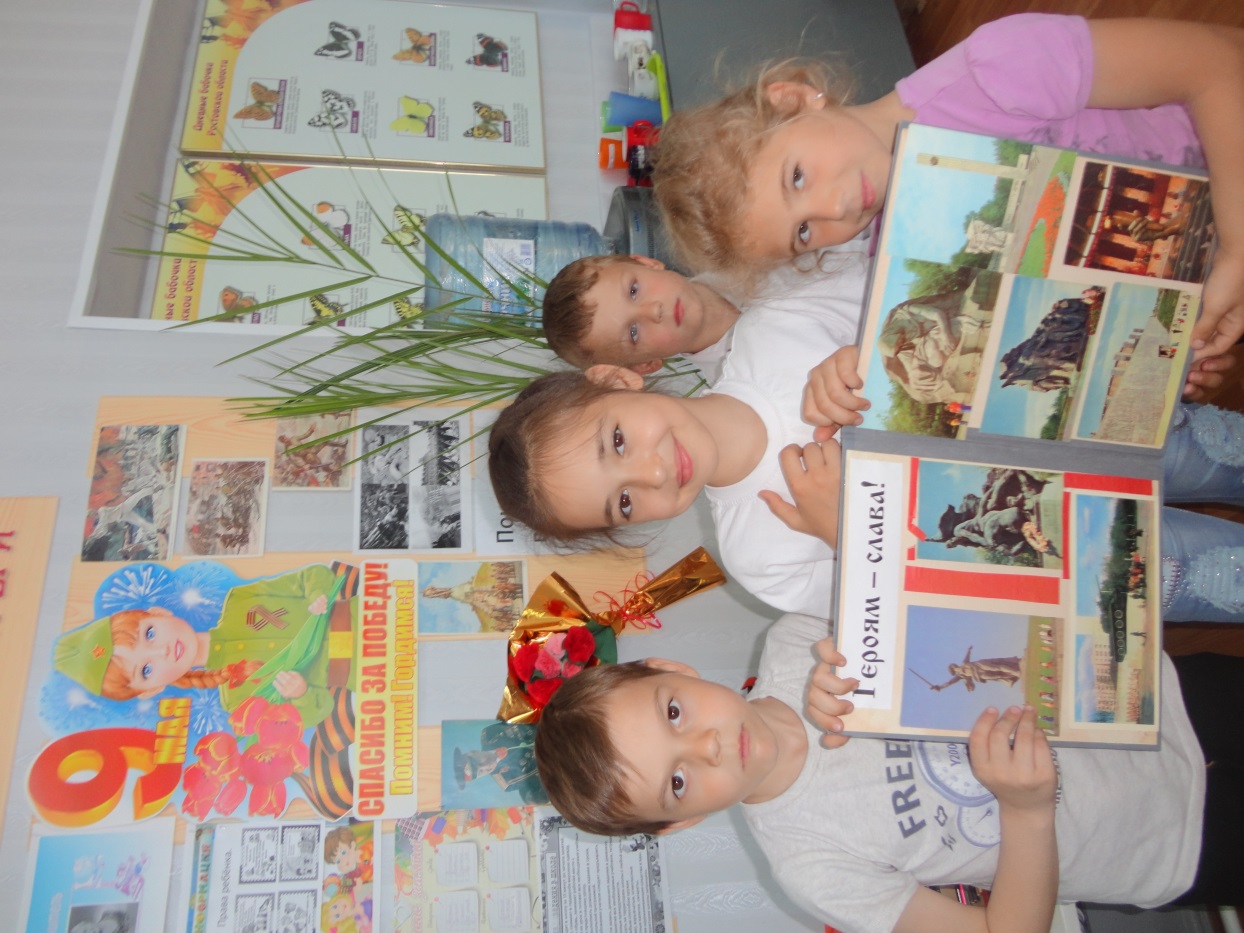 Приняли участие в митинге, посвящённом Дню Победы.    (9.05.17.)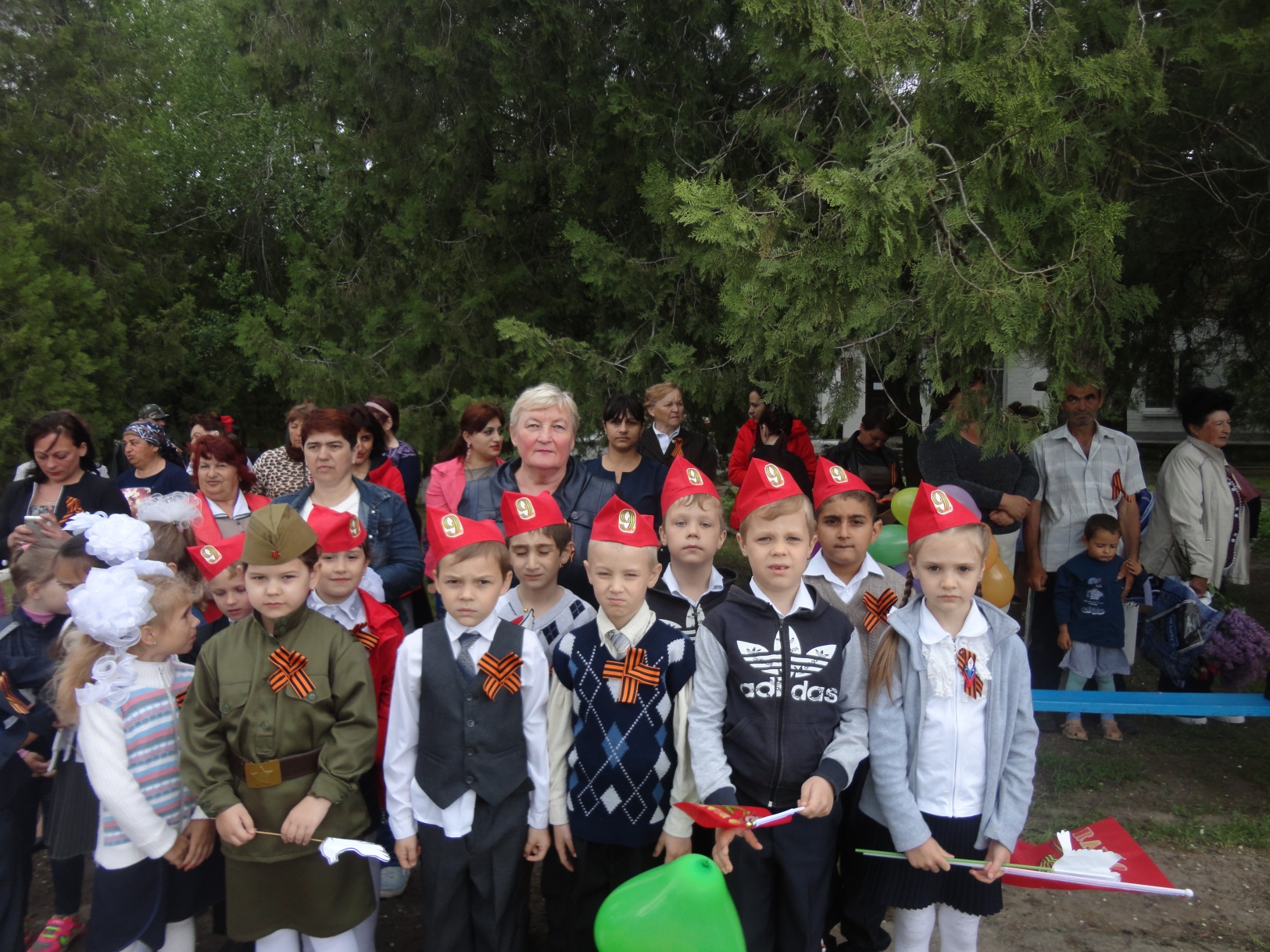 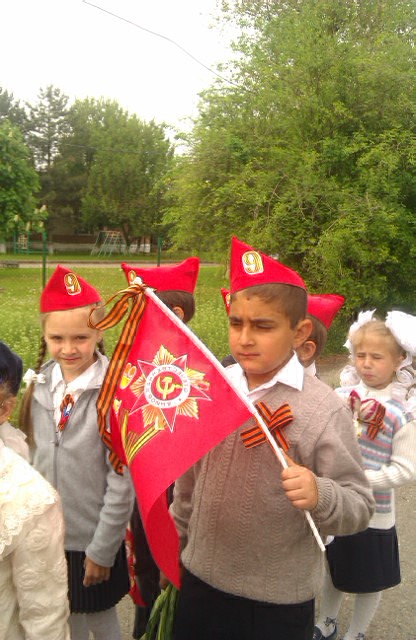 Участие в благоустройстве территорий вокруг памятников, братских могил и других местах захоронений защитников Отечества, погибших в годы Великой Отечественной войны и в период других вооружённых конфликтов.Участвовали в субботнике по наведению чистоты и порядка на пришкольном участке, возле памятника воинам ВОВ. (В течение периода 4 четверти)Цели и задачи:  воспитывать правильное понимание истинных человеческих ценностей, умение видеть красоту и создавать красоту в школе, классе, селе, воспитывать трудолюбие, любовь к чистоте и порядку.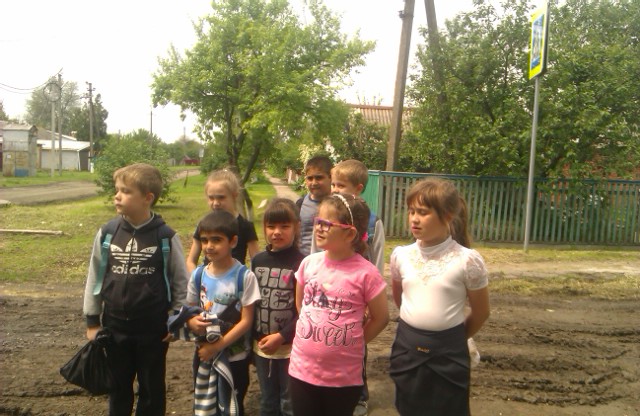 Посещение музеев боевой и трудовой славы муниципального образования, области.Коллективный просмотр художественных фильмов о Великой Отечественной войне.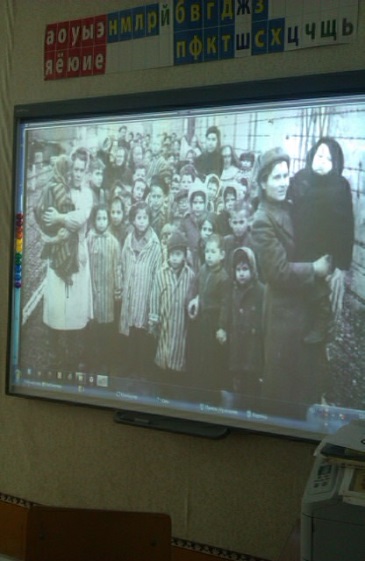 Коллективный просмотр по телевизору праздничного Парада Победы (7.11.2017г.) Цели и задачи: Познакомить детей с судьбами ветеранов, участвовавших в Параде Победы 7.11.1941 года, переживших войну, с подвигами  защитников Отечества. Воспитывать гордость за защитников Отечества, любовь к Родине 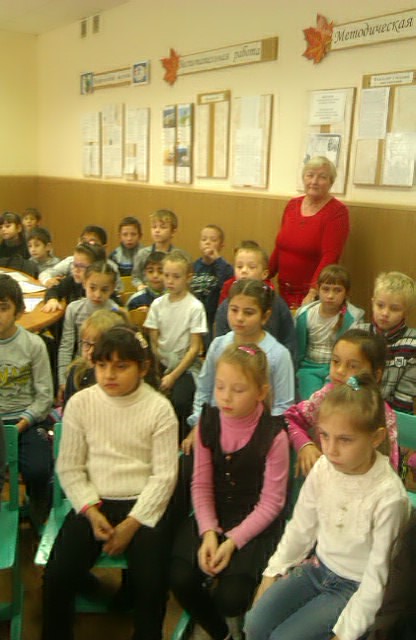 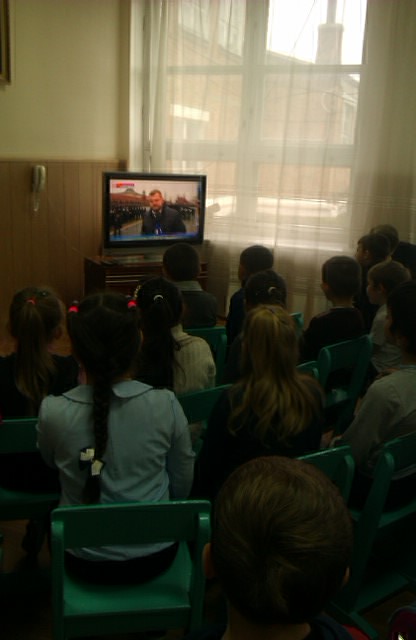 Организация и проведение акции милосердия «Ветеран живёт рядом». Встреча с ветераном ВОВ Долей Петром Диомидовичем во время празднования дня пожилых людей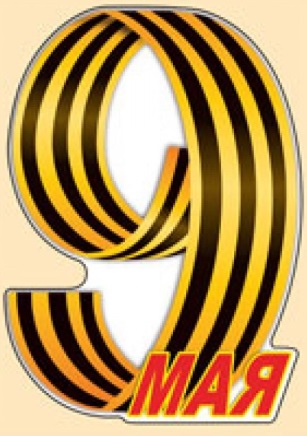 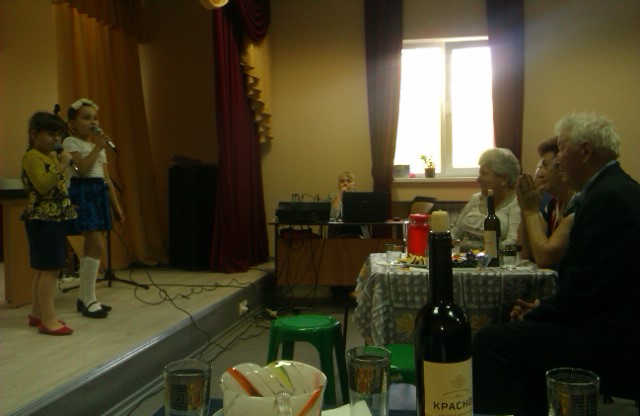 Результаты сдачи учащимися норм Всероссийского физкультурно-спортивного комплекса «Готов к труду и обороне» (ГТО).  